FAMILY SUMMER FUN 2020REFERRAL FORMIn light of the COVID-19 pandemic, Three Rivers District Council would like to provide support and guidance to disadvantaged families, children and young people across the district during the school summer holidays.This form is for professionals to refer families they feel would benefit from some engagement with Play Rangers where they will be encouraged to play games, build dens, create and work as a team. This will provide much needed social interaction and physical activity to improve life skills, increase self-esteem and reduce stress as well as improving family relations.Each session will last for 1hour and 30 mins which will include a 1 hour family activity and a 30 minute snack/drink time with opportunities to talk to other agencies to receive support, guidance and resources to take home (including a food parcel). All activities are fully inclusive and can be adapted for everyone. The referral will be ideal for the following:Those families that have not had any contact/interaction with schoolsChildren who have not been attending schoolChildren/young people who have been excluded from schoolThose who have children with behaviour issues/challenging home conditionsParents with mental health issuesLone parentsParents who have been affected financially by COVID-19 and need help in recoveryThose families whose lives have dramatically changed or affected by COVID-19 The only criteria they must meet is that they live in Three Rivers.PROFESSIONALS PLEASE COMPLETE THE FOLLOWING:FAMILY DETAILS:Please email the completed form to: leisure@threerivers.gov.ukNEXT STEP: Parents will be emailed with a time slot for their booked activity session as well as details of what other support services will be available on the day.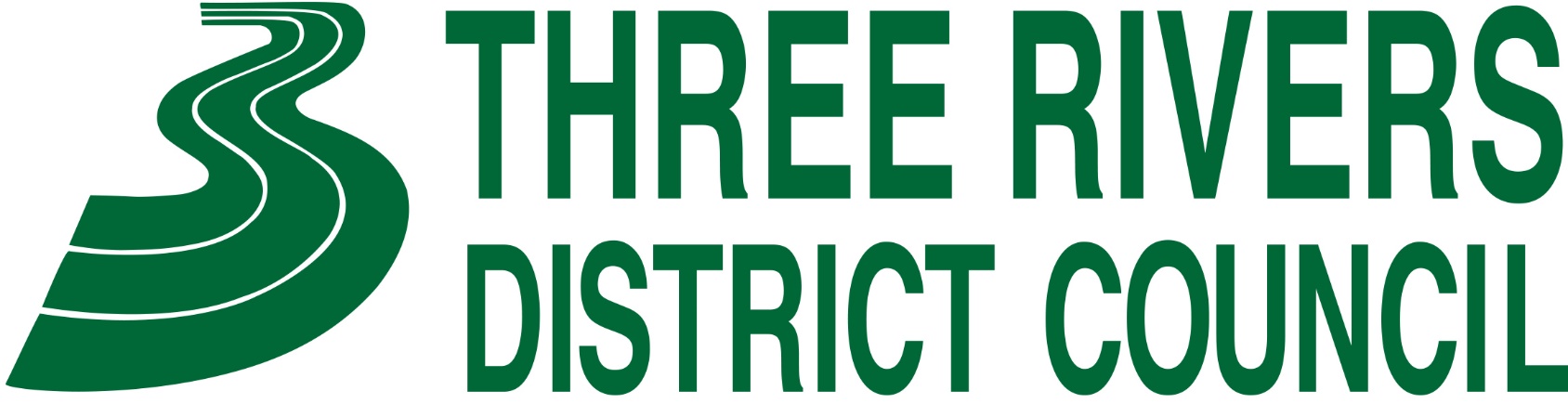 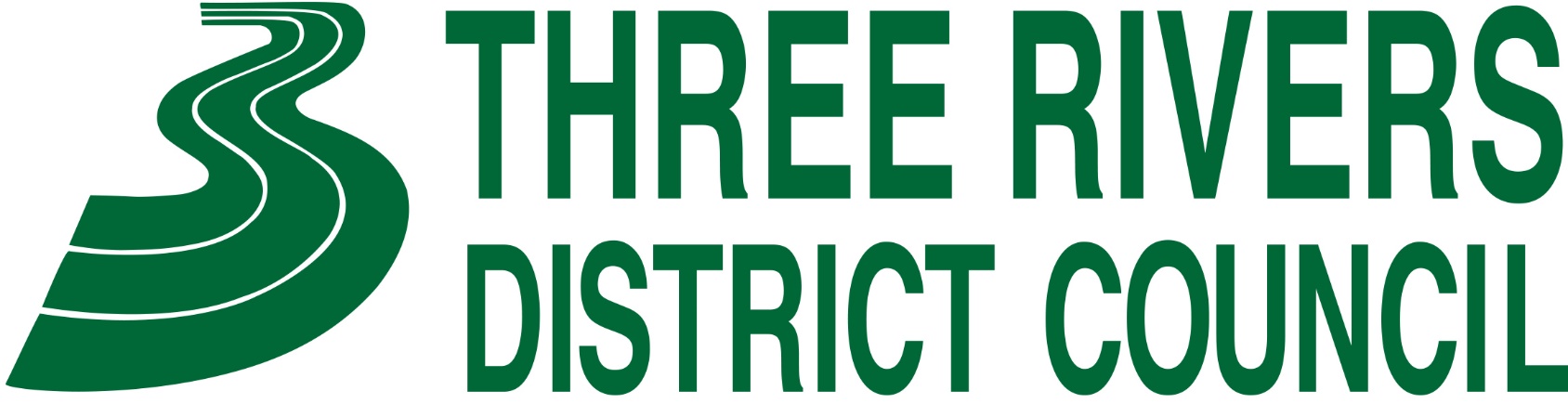 TUESDAY’SReach Free School,Mill End WD3 8ABWEDNESDAY’SWarrendell School, South Oxhey WD19 7UZTHURSDAY’SParmiter’s School,Abbots Langley WD25 OUU FIRST NAMESURNAMEAGEADDRESS1.2.3.4.5.6.HOME TELEPHONE NUMBER:MOBILE TELEPHONE NUMBER:EMAIL ADDRESS: (this will be used to send confirmation of booking)ANY DIETARY REQUIREMENTS (this information will be relevant when putting together snacks and food parcels):PLEASE PROVIDE AS MUCH DETAIL AS POSSIBLE ABOUT WHY THE FAMILY NEEDS THIS SUPPORT (and please include any additional information we will need to know about the family members):DOES THE FAMILY REQUIRE TRANSPORT TO THE SCHOOL SITE? (Please try and encourage them to cycle or walk where possible)YES / NO: DOES THE FAMILY GIVE CONSENT TO SHARE DETAILS WITH OTHER PARTNER AGENCIES THAT MAY BE ABLE TO OFFER HELP AND SUPPORT?YES / NODOES THE FAMILY AGREE TO TAKE PART IN THE NHS TEST AND TRACE SERVICE IF SOMEONE FROM THEIR HOUSEHOLD TESTS POSITIVE FOR COVID-19?YES / NOSIGNED BY PROFESSIONAL:NAME:                                                                                                                      DATE:ORGANSIATION:ROLE: